CHARTER TOWNSHIP OF GENESEE ORDINANCE NO. 632AN ORDINANCE TO AMEND ORDINANCE NO. 603, THE GENESEE CHARTER TOWNSHIP ZONING ORDINANCE, BY THE ADDITION OF CREMATORIUM TO CERTAIN ZONING DISTRJCTS THEREBY AMENDING ARTICLES X AND XIThe Charter Township of Genese'e, Genesee County, Michigan Ordains:SECTION IThe Genesee Township Zoning Ordinance is hereby amended by the addition of crematorium as a use permitted by right as follows:ARTICLE X - C-2 HIGHWAY COMMERCIAL, SECTION 1001Section 1001 Uses Permitted by Right9A: CrematoriumARTICLE XI-I-1 LIGHT INDUSTRIAL, SECTION 1101Section 1101 Uses Permitted by Right2. The following uses shall be permitted:h. CrematoriumSECTION IIREPEALAll ordinances and portions thereof insofar as the same may be in conflict herewith are hereby repealed.SECTION IIIEFFECTIVE DATEThis Ordinance shall become effective upon the 30th day following publication.SECTION IVINSPECTION OF ORDINANCEA copy ofthis Ordinance may be inspected at the Township Clerk's Office at the Genesee Township Hall, 7244 N. Genesee Road, Genesee, Michigan during regular business hours.We hereby certify that the foregoing Ordinance was adopted on the Second Reading by the Township Board of the Charter Township of Genesee at its meeting on October 10, 2023.First Reading:	September 12, 2023Second Reading: Published on:October 10, 2023September 20, 2023October 18, 20231st Reading 2nd Reading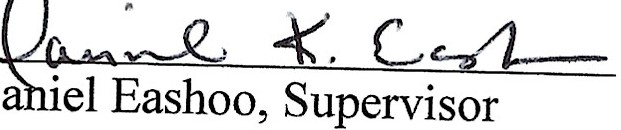 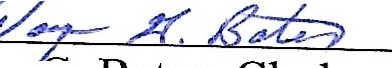 Wa	:Bates, Clerk